NEEDED BEFORE YOU START!CHRISTMAS PUDDING MOLDS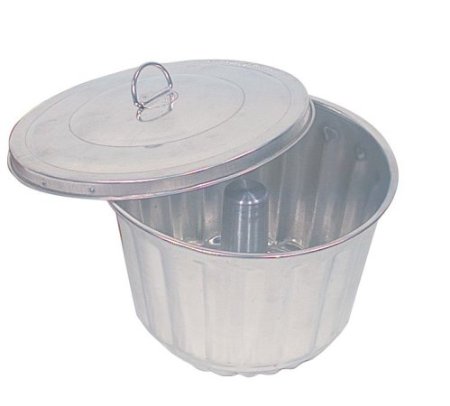 These molds can be purchased online at Amazon.com.  You might also be able to find them at Williams Sonoma.  It is nice to have two large ones and two small ones.  I find it easiest to make double batches of the Christmas Pudding so I have a “spare”, as they keep very well.  I have also purchased two much smaller molds that are perfect to make puddings to give as gifts.  Hopefully folks enjoy eating them and don’t use them as paperweights! Just a note regarding English “pudding”.  Pudding is a generic term in England that means “dessert”.  I believe the word “dessert” is a bit to “French” to suit the British.  You will often see on English menus the terms “Starters, Main Course, and Pudding”.  It is a bit confounding as an American to hear Apple Pie referred to as “pudding”.  Oh well.  What can I say?  “Two nations, separated by a common language!!”PINEAPPLE-DATE STEAMED CHRISTMAS PUDDINGVIOLA HENRYHISTORY: This is a traditional English recipe, basically the “figgy pudding” sung about in the Christmas Carol.  The recipe was given to Jacquie Henry by her mother-in-law, Viola Henry.  You must have a pudding mold and a trivet for the bottom of a large saucepan in order to make this.  It is delicious with whipped cream, lemon sauce or hard sauce. It keeps in the fridge for a week or two, and is also good even after having been frozen.  It is good cold – but best warmed.  Jacquie has often made these for Christmas gifts for friends.INGREDIENTS:Wet mixture:1 beaten egg½ cup sugar½ tsp salt3 tbs. melted butter1 cup pineapple juice1 cup chopped dates (I get them pre-chopped from Wegman’s bulk dept.)¼ cup chopped raisins (I don’t bother to chop them)½ cup chopped nuts1 tsp vanillaDry mixture1 ½ cups flour¾ tsp baking soda1 tsp baking powder1 tsp cinnamon¼ tsp nutmegDIRECTIONS:Beat egg, sugar, salt, butter,vanilla, and pineapple juice.Stir in fruits and nutsMix together flour, baking soda, baking powder, cinnamon & nutmeg & add to wet ingredientsFill greased pudding mold, leaving 1 ½ inches for pudding to expandPlace trivet in bottom of large saucepanFill saucepan with boiling water about ½ way up the pudding moldSteam on low heat for two hours.Remove from panRemove cover of pudding mold & Turn upside down on a serving plate to unmold.Serve warm with whipped cream, warm lemon or hard sauce.LEMON SAUCEJACQUIE HENRYHISTORY:We used to use French’s Lemon Pie filling – but that is no longer available.  Most pudding mixes have yellow dye in them, which causes breathing problems for the many asthmatics in the family, so Jacquie Henry found an easy recipe for homemade lemon sauce.INGREDIENTS:½ cup granulated sugar1 tbs cornstarch¼ tsp salt1 cup boiling waterJuice of one lemon1tablespoon finely grated lemon peel1 tbs butterDIRECTIONS:In a saucepan, combine sugar, cornstarch and salt.Add boiling waterCook, stirring constantly, until mixture is thick and clear.Stir in lemon peel, lemon juice, and butter.Serve warm over dessert.HARD SAUCEJACQUIE HENRYHISTORY:Traditional hard sauce contains rum or other liquors.  Because of medical problems in the Henry family (primarily asthma), no liquor is in this recipeINGREDIENTS:1 cup powdered sugar (10x – very fine for icing)4 tbsp. butter1/8 tsp salt1 tsp vanilla extract¼ cup heavy creamDIRECTIONS:Sift powdered sugar and set asideBeat bitter until softGradually beat in the sugar until well blendedBeat in salt and vanillaBeat in heavy creamWhen sauce is very smooth, chill thoroughly and serve.